Расписание учебных занятий 6 мая (среда)Группы ТЭЛ-23; Шв-24; П-31; ТМ – 33; ТМ-43 на ПРАКТИКЕРасписание учебных занятий 7 мая (четверг)Расписание учебных занятий 8 мая (пятница)Расписание учебных занятий 12 мая (вторник)Группы ТЭЛ-23; Шв-24; П-31; ТМ – 33; ТМ-43 на ПРАКТИКЕРасписание учебных занятий 13 мая (среда)Расписание учебных занятий 14 мая (четверг)Группы ТЭЛ-23; Шв-24; П-31; ТМ – 33; ТМ-43 на ПРАКТИКЕРасписание учебных занятий 15 мая (пятница)Расписание учебных занятий 16 мая (суббота)Расписание учебных занятий 18 мая (понедельник)Группы ТЭЛ-23; Шв-24; П-31; ТМ – 33; ТМ-43 на ПРАКТИКЕРасписание учебных занятий 19 мая (вторник)Расписание учебных занятий 20 мая (среда)Группы ТЭЛ-23; Шв-24; П-31; ТМ – 33; ТМ-43 на ПРАКТИКЕРасписание учебных занятий 21 мая (четверг)Расписание учебных занятий 22 мая (пятница)Группы ТЭЛ-23; Шв-24; П-31; ТМ – 33; ТМ-43 на ПРАКТИКЕРасписание учебных занятий 23 мая (суббота)Расписание учебных занятий 25 мая (понедельник)Группы ТЭЛ-23; Шв-24; П-31; ТМ – 33; ТМ-43 на ПРАКТИКЕРасписание учебных занятий 26 мая (вторник)Расписание учебных занятий 27 мая (среда)Группы ТЭЛ-23; Шв-24; П-31; ТМ – 33; ТМ-43 на ПРАКТИКЕРасписание учебных занятий 28 мая (четверг)Расписание учебных занятий 29 мая (пятница)Группы ТЭЛ-23; Шв-24; П-31; ТМ – 33; ТМ-43 на ПРАКТИКЕРасписание учебных занятий 30 мая (суббота)времяП - 11(Продавцы)кабС-12(Сварщики)кабШ – 14(Штукатуры)кабТЭ-21(Товароведы))кабСП-22(Сварочпроизвод)каб8.00-8.40Розничная торговля прод5Русский язык2Черчение13Астрономия8Техническая механ78.45-9.25Розничная торговля прод5Русский язык2Черчение13Астрономия8Техническая механ79.35-10.15Литература2Основы техн сварки14Охрана труда13Бух учет4Математика810.20-11.00Литература2Основы техн сварки14Охрана труда13Бух учет4Математика812.00-12.40Русский язык2Математика8Технолог штукат работ18ЭОП13Техническая механ712.45-13.25Русский язык2Математика8Технолог штукат работ18ЭОП13Техническая механ713.35-14.15Розничная торговля прод5ОБЖ17Черчение13Статистика1Астрономия814.20-15.00Розничная торговля прод5ОБЖ17Черчение13Оновы коммер деятельности ДЗ10Астрономия8времяП - 11(Продавцы)кабС-12(Сварщики)кабШ – 14(Штукатуры)кабТЭ-21(Товароведы))кабСП-22(Сварочпроизвод)каб8.00-8.40ФизкультураОсновы техн сварки ДЗ14Охрана труда13Оценка кач и экспертиза10Математика88.45-9.25ФизкультураОсновы техн сварки ДЗ14Охрана труда13Оценка кач и экспертиза10Математика89.35-10.15Розничная торговля прод5Математика8Черчение  Зачет13Информац технолог1Техническая механ710.20-11.00Розничная торговля прод5Математика8Черчение  Зачет13Информац технолог1Техническая механ712.00-12.40Розничная торговля прод5Информатика1Технолог штукат работ18ЭОП13Физика812.45-13.25Розничная торговля прод5Информатика1Технолог штукат работ18ЭОП13Физика813.35-14.15Физика8Информатика1Технолог штукат работ18Докуменобеспеч5Техническая механ714.20-15.00Физика8Информатика1Технолог штукат работ18Докуменобеспеч5Техническая механ7времяП - 11(Продавцы)кабС-12(Сварщики)кабШ – 14(Штукатуры)кабТЭ-21(Товароведы))кабСП-22(Сварочпроизвод)каб8.00-8.40Экономика ДЗ4Информатика ЛПЗ 1Охрана труда13БЖ17Физика88.45-9.25Экономика ДЗ4Информатика ЛПЗ1Охрана труда13БЖ17Физика89.35-10.15Основы финн грам1Математика ДЗ8Охрана труда13Оценка кач и экспертиза10География410.20-11.00Основы финн грам1Математика ДЗ8Охрана труда13Оценка кач и экспертиза10География412.00-12.40Рознич торговля5ОБЖ17Технолог штукат работ18Информац технолог1Математика812.45-13.25Рознич торговля5ОБЖ17Технолог штукат работ18Информац технолог1Математика813.35-14.15Рознич торговля5Информатика ЛПЗ 1Технолог штукат работ18Оценка кач и экспертиза10БЖ1714.20-15.00Рознич торговля5Информатика ЛПЗ1Технолог штукат работ18Оценка кач и экспертиза10БЖ17времяЭЛ - 23(Электрики)кабШв-24(Швеи)кабП– 31(Продавцы)кабТМ- 33(Автомеханики)кабТМ- 43(Автомеханики)Каб8.00-8.40ПрактикаПрактикаПрактикаПрактикаПрактика8.45-9.25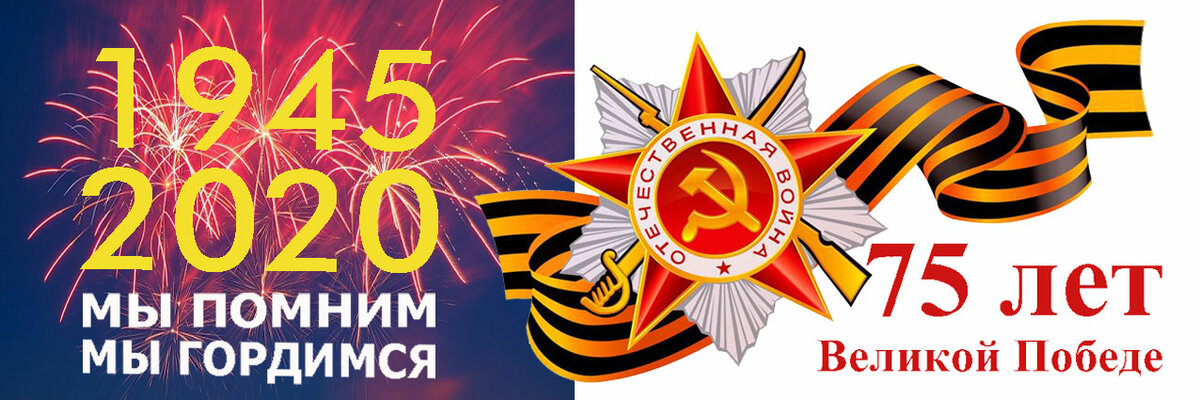 9.35-10.1510.20-11.0012.00-12.4012.45-13.2513.35-14.1514.20-15.00Выходные дни 9, 10, 11 МаяВыходные дни 9, 10, 11 МаяВыходные дни 9, 10, 11 МаяВыходные дни 9, 10, 11 МаяВыходные дни 9, 10, 11 МаяВыходные дни 9, 10, 11 МаяВыходные дни 9, 10, 11 МаяВыходные дни 9, 10, 11 МаяВыходные дни 9, 10, 11 МаяВыходные дни 9, 10, 11 МаяВыходные дни 9, 10, 11 МаявремяП - 11(Продавцы)кабС-12(Сварщики)кабШ – 14(Штукатуры)кабТЭ-21(Товароведы))кабСП-22(Сварочпроизвод)каб8.00-8.40Русский язык2ФизкультураОхрана труда13Оценка кач и экспертиза10Физика88.45-9.25Русский язык2ФизкультураОхрана труда13Оценка кач и экспертиза10Физика89.35-10.15Физика8Русский язык2Охрана труда13Докуменобеспеч5Техническая механ710.20-11.00Физика8Русский язык2Охрана труда13Докуменобеспеч5Техническая механ712.00-12.40Обществознание4Инженер граф13Технолог штукат работ18Бух учет4Астрономия812.45-13.25Обществознание4Инженер граф13Технолог штукат работ18Бух учет4Астрономия813.35-14.15ФизкультураФизика8Технолог штукат работ18Информац технолог1Техническая механ714.20-15.00ФизкультураФизика8Технолог штукат работ18Информац технолог1Техническая механ7времяП - 11(Продавцы)кабС-12(Сварщики)кабШ – 14(Штукатуры)кабТЭ-21(Товароведы))кабСП-22(Сварочпроизвод)каб8.00-8.40Обществознание4Русский язык2Охрана труда13Астрономия8Техническая механ78.45-9.25Обществознание4Русский язык2Охрана труда13Астрономия8Техническая механ79.35-10.15Литература2ОБЖ17Охрана труда13Оценка кач и экспертиза10Математика810.20-11.00Литература2ОБЖ17Охрана труда13Оценка кач и экспертиза10Математика812.00-12.40Розничная торговля прод5Физика8Технолог штукат работ18ЭОП13Техническая механ712.45-13.25Розничная торговля прод5Физика8Технолог штукат работ18ЭОП13Техническая механ713.35-14.15Розничная торговля прод5Допуски13Технолог штукат работ18Бух учет4Астрономия814.20-15.00Розничная торговля прод5Допуски13Технолог штукат работ18Бух учет4Астрономия8времяП - 11(Продавцы)кабС-12(Сварщики)кабШ – 14(Штукатуры)кабТЭ-21(Товароведы))кабСП-22(Сварочпроизвод)каб8.00-8.40Физика8Русский язык2Охрана труда13Оценка кач и экспертиза10Информатика18.45-9.25Физика8Русский язык2Охрана труда Зачет13Оценка кач и экспертиза10Информатика19.35-10.15Русский язык2Физика8Технолог штукат работ18Информац технолог1География210.20-11.00Русский язык2Физика8Технолог штукат работ18Информац технолог1География212.00-12.40Розничная торговля прод5Информатика1Технолог штукат работ18Докуменобеспеч5Физика812.45-13.25Розничная торговля прод5Информатика1Технолог штукат работ Зачет18Докуменобеспеч5Физика813.35-14.15Розничная торговля прод5Информатика1ЭОП13Математика814.20-15.00Розничная торговля прод5Информатика1ЭОП13Математика8времяП - 11(Продавцы)кабС-12(Сварщики)кабШ – 14(Штукатуры)кабТЭ-21(Товароведы))кабСП-22(Сварочпроизвод)каб8.00-8.40Физика8Информатика ЛПЗ 1Оценка кач и экспертиза10Технология св раб148.45-9.25Физика ДЗ8Информатика ЛПЗ1Оценка кач и экспертиза10Технология св раб149.35-10.15Физика ДЗ8ОБЖ17ПрактикаОценка кач и экспертиза10Информатика110.20-11.00ФизкультураОБЖ17Оценка кач и экспертиза10Информатика112.00-12.40ФизкультураФизика8Информац технолог1Экология1312.45-13.25ФизкультураФизика8Информац технолог1Экология1313.35-14.15ФизкультураИнформатика ЛПЗ 1БЖ17Физика814.20-15.00ФизкультураИнформатика ЛПЗ1БЖ17Физика8времяП - 11(Продавцы)кабС-12(Сварщики)кабШ – 14(Штукатуры)кабТЭ-21(Товароведы))кабСП-22(Сварочпроизвод)каб8.00-8.40Обществознание4Информац технолог18.45-9.25Обществознание4Информац технолог19.35-10.15Обществознание4ПрактикаОценка кач и экспертиза1010.20-11.00Обществознание4Оценка кач и экспертиза1012.00-12.40Обществознание4Оценка кач и экспертиза1012.45-13.25Обществознание4Оценка кач и экспертиза1013.35-14.15Основы финн грам1Оценка кач и экспертиза1014.20-15.00Основы финн грам1Оценка кач и экспертиза10времяЭЛ - 23(Электрики)кабШв-24(Швеи)кабП– 31(Продавцы)кабТМ- 33(Автомеханики)кабТМ- 43(Автомеханики)Каб8.00-8.408.45-9.259.35-10.15ПрактикаПрактикаПрактикаПрактикаПрактика ПП0210.20-11.0012.00-12.4012.45-13.2513.35-14.1514.20-15.00времяП - 11(Продавцы)кабС-12(Сварщики)кабШ – 14(Штукатуры)кабТЭ-21(Товароведы))кабСП-22(Сварочпроизвод)каб8.00-8.40Русский язык ДЗ2Физика8Оценка кач и экспертиза10Обществознание48.45-9.25Русский язык ДЗ2Физика8Оценка кач и экспертиза10Обществознание49.35-10.15Розничная торговля прод5Русский язык2ПрактикаСтатистика1Астрономия810.20-11.00Розничная торговля прод5Русский язык2Статистика1Астрономия812.00-12.40Литература2ФизкультураЭОП13Математика812.45-13.25Литература2ФизкультураЭОП13Математика813.35-14.15Розничная торговля прод5Инженерная граф13БЖ17География414.20-15.00Розничная торговля прод5Инженерная граф13БЖ17География4времяП - 11(Продавцы)кабС-12(Сварщики)кабШ – 14(Штукатуры)кабТЭ-21(Товароведы))кабСП-22(Сварочпроизвод)каб8.00-8.40Розничная торговля прод5Допуски13Оценка кач и экспертиза10Физика88.45-9.25Розничная торговля прод5Допуски13Оценка кач и экспертиза10Физика89.35-10.15Розничная торговля прод5Физика8ПрактикаДокуменобеспеч5Техническая механ710.20-11.00Розничная торговля прод5Физика8Докуменобеспеч5Техническая механ712.00-12.40Обществознание4ФизкультураБух учет4Техническая механ712.45-13.25Обществознание4ФизкультураБух учет4Техническая механ713.35-14.15ФизкультураПодготовсборочн работы14Информац технолог1Астрономия814.20-15.00ФизкультураПодготовсборочн работы14Информац технолог1Астрономия8времяП - 11(Продавцы)кабС-12(Сварщики)кабШ – 14(Штукатуры)кабТЭ-21(Товароведы))кабСП-22(Сварочпроизвод)каб8.00-8.40Розничная торговля прод5Русский язык2Астрономия8Техническая механ78.45-9.25Розничная торговля прод5Русский язык2Астрономия8Техническая механ79.35-10.15Литература ДЗ2Физика8ПрактикаЭОП13Техническая механ710.20-11.00Литература ДЗ2Физика8ЭОП13Техническая механ712.00-12.40ОБЖ17Русский язык2Бух учет4Математика812.45-13.25ОБЖ17Русский язык ДЗ2Бух учет ДЗ4Математика813.35-14.15Розничная торговля прод5Русский язык ДЗ2Бух учет ДЗ4Астрономия814.20-15.00Розничная торговля прод5Астрономия8времяП - 11(Продавцы)кабС-12(Сварщики)кабШ – 14(Штукатуры)кабТЭ-21(Товароведы))кабСП-22(Сварочпроизвод)каб8.00-8.40Розничная торговля прод5Подготовсборочн работы14ЭОП13Информатика18.45-9.25Розничная торговля прод5Подготовсборочн работы14ЭОП13Информатика19.35-10.15Розничная торговля прод5Физика8ПрактикаИнформац технолог1География210.20-11.00Розничная торговля прод5Физика8Информац технолог1География212.00-12.40Розничная торговля прод5Информатика1Докуменобеспеч5Физика812.45-13.25Розничная торговля прод5Информатика1Докуменобеспеч5Физика813.35-14.15ОБЖ17Информатика1Оценка кач и экспертиза10Математика814.20-15.00ОБЖ17Информатика1Оценка кач и экспертиза10Математика8времяП - 11(Продавцы)кабС-12(Сварщики)кабШ – 14(Штукатуры)кабТЭ-21(Товароведы))кабСП-22(Сварочпроизвод)каб8.00-8.40Рознич торговля5Информатика ЛПЗ 1БЖ17Физика88.45-9.25Рознич торговля5Информатика ЛПЗ1БЖ17Физика89.35-10.15ОБЖ17Физика8ПрактикаИнформац технолог1Информатика110.20-11.00ОБЖ17Физика8Информац технолог1Информатика112.00-12.40Рознич торговля5ОБЖ17Астрономия8Экология1312.45-13.25Рознич торговля5ОБЖ17Астрономия8Экология1313.35-14.15Рознич торговля5Информатика ЛПЗ 1Оценка кач и экспертиза10Технология св раб1414.20-15.00Рознич торговля5Информатика ЛПЗ1Оценка кач и экспертиза10Технология св раб14времяП - 11(Продавцы)кабС-12(Сварщики)кабШ – 14(Штукатуры)кабТЭ-21(Товароведы))кабСП-22(Сварочпроизвод)каб8.00-8.40Основы финн грам1Обществознание48.45-9.25Основы финн грам1Обществознание49.35-10.15Основы финн грам1ПрактикаОбществознание410.20-11.00Основы финн грам1Обществознание412.00-12.40Основы финн грам ДЗ1Обществознание412.45-13.25Основы финн грам ДЗ1Обществознание413.35-14.15Информац технолог114.20-15.00Информац технолог1времяП - 11(Продавцы)кабС-12(Сварщики)кабШ – 14(Штукатуры)кабТЭ-21(Товароведы))кабСП-22(Сварочпроизвод)каб8.00-8.40Химия4ЭОП13Астрономия88.45-9.25Химия4ЭОП13Астрономия89.35-10.15ПрактикаФизика8ПрактикаСтатистика1Обществознание410.20-11.00Физика8Статистика1Обществознание412.00-12.40ФизкультураОценка кач и экспертиза10Математика812.45-13.25ФизкультураОценка кач и экспертиза10Математика813.35-14.15Биология4БЖ17География414.20-15.00Биология4БЖ17География4времяП - 11(Продавцы)кабС-12(Сварщики)кабШ – 14(Штукатуры)кабТЭ-21(Товароведы))кабСП-22(Сварочпроизвод)каб8.00-8.40Подготовсборочн работы14Астрономия8География48.45-9.25Подготовсборочн работы14Астрономия 8География49.35-10.15ПрактикаИнженер граф13ПрактикаДокуменобеспеч ДЗ5Физика810.20-11.00Инженер граф13Докуменобеспеч ДЗ5Физика812.00-12.40Физика8Статистика1Обществознание412.45-13.25Физика8Статистика1Обществознание413.35-14.15ОБЖ17Информац технолог1Астрономия814.20-15.00ОБЖ17Информац технолог1Астрономия 8времяП - 11(Продавцы)кабС-12(Сварщики)кабШ – 14(Штукатуры)кабТЭ-21(Товароведы))кабСП-22(Сварочпроизвод)каб8.00-8.40Химия4Астрономия8Технология св раб148.45-9.25Химия4Астрономия 8Технология св раб149.35-10.15ПрактикаОБЖ17ПрактикаОценка кач и экспертиза10Математика810.20-11.00ОБЖ17Оценка кач и экспертиза10Математика812.00-12.40Физика8ЭОП13Обществознание412.45-13.25Физика8ЭОП13Обществознание413.35-14.15Биология4Астрономия ДЗ8Информатика114.20-15.00Биология4Астрономия ДЗ8Информатика1времяП - 11(Продавцы)кабС-12(Сварщики)кабШ – 14(Штукатуры)кабТЭ-21(Товароведы))кабСП-22(Сварочпроизвод)каб8.00-8.40Допуски13Информац технолог1Математика88.45-9.25Допуски13Информац технолог1Математика89.35-10.15ПрактикаФизика8ПрактикаЭОП ДЗ13География ДЗ210.20-11.00Физика8ЭОП ДЗ 13География ДЗ212.00-12.40Информатика1Докуменобеспеч5Физика812.45-13.25Информатика1Докуменобеспеч5Физика813.35-14.15Информатика1Оценка кач и экспертиза10Технология св раб1414.20-15.00Информатика1Оценка кач и экспертиза10Технология св раб14времяП - 11(Продавцы)кабС-12(Сварщики)кабШ – 14(Штукатуры)кабТЭ-21(Товароведы))кабСП-22(Сварочпроизвод)каб8.00-8.40Информатика ЛПЗ 1БЖ17Физика88.45-9.25Информатика ЛПЗ1БЖ17Физика89.35-10.15ПрактикаФизика8ПрактикаИнформац технолог1Экология1310.20-11.00Физика8Информац технолог1Экология1312.00-12.40ОБЖ17Информац технолог1Астрономия812.45-13.25ОБЖ17Информац технолог1Астрономия813.35-14.15Информатика ЛПЗ 1Оценка кач и экспертиза10Технология св раб1414.20-15.00Информатика ЛПЗ1Оценка кач и экспертиза10Технология св раб14времяП - 11(Продавцы)кабС-12(Сварщики)кабШ – 14(Штукатуры)кабТЭ-21(Товароведы))кабСП-22(Сварочпроизвод)каб8.00-8.40Обществознание48.45-9.25Обществознание49.35-10.15ПрактикаПрактикаОбществознание410.20-11.00Обществознание412.00-12.40Обществознание412.45-13.25Обществознание413.35-14.15Информац технолог114.20-15.00Информац технолог1